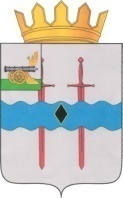 Кардымовский районный Совет депутатовР Е Ш Е Н И Еот 26.10.2023                                        № Ре-00054В соответствии с частью 10 статьи 23 Федерального закона от 31 июля 2020 года № 248-ФЗ «О государственном контроле (надзоре) и муниципальном контроле в Российской Федерации», руководствуясь Уставом муниципального образования «Кардымовский район» Смоленской области, Кардымовский районный Совет депутатовР Е Ш И Л: Утвердить Перечень индикаторов риска нарушения обязательных требований, используемых при осуществлении муниципального жилищного контроля на территории муниципального образования «Кардымовский район» Смоленской области.УТВЕРЖДЕНОрешением Кардымовского районного Совета депутатовот 26.10.2023 № Ре-00054Перечень индикаторов риска нарушения обязательных требований, используемых при осуществлении муниципального жилищного контроля на территории муниципального образования «Кардымовский район» Смоленской области1. Трехкратный и более рост количества обращений за единицу времени (месяц, квартал) в сравнении с предшествующим аналогичным периодом и (или) с аналогичным периодом предшествующего календарного года, поступивших в адрес органа муниципального жилищного контроля от граждан (поступивших способом, позволяющим установить личность обратившегося гражданина) или организаций, являющихся собственниками помещений в многоквартирном доме, граждан, являющихся пользователями помещений в многоквартирном доме, информации от органов государственной власти, органов местного самоуправления, из средств массовой информации, информационно-телекоммуникационной сети «Интернет», государственных информационных систем о фактах нарушений контролируемыми лицами обязательных требований, установленных частью 1 статьи 20 Жилищного кодекса Российской Федерации.2. Отсутствие в течение трех и более месяцев актуализации информации, подлежащей размещению в государственной информационной системе жилищно-коммунального хозяйства в соответствии с порядком, формами, сроками и периодичностью размещения, установленными в соответствии с частью 5 статьи 165 Жилищного кодекса Российской Федерации.Об утверждении Перечня индикаторов риска нарушения обязательных требований, используемых при осуществлении муниципального жилищного контроля на территории муниципального образования «Кардымовский район» Смоленской областиПредседатель Кардымовского районного Совета депутатов__________________ И.В. ГорбачевГлава муниципального образования «Кардымовский район» Смоленской области___________________ О.М. Смоляков